DAFTAR RIWAYAT HIDUPMARDIAH  ,Lahir Dadeko  pada tanggal  8  Mei   1973, anak ke dua dari 6 bersaudara dari pasangan  orang tua ayahda Made dan ibunda Remmang . jenjang pendidikan  yang ditempuh penulis mulai pendidikan Dasar di SDN  3 Sampano  pada tahun 1979 dan tamat pada tahun 1985, lalu melanjutkan  pendidikan di  SMP.Negeri Bonepute pada tahun 1985 dan tamat pada tahun 1988,lalu melanjutkan  pendidikan  di SMEA Negeri  Sengkang  pada tahun 1988 dan tamat pada tahun 1991,dan pada tahun 1995 penulis menikah  dengan laki-laki yang bernama  Hasrul ,dan dikarunai anak  pada tahun 1996 lahir anak pertama  yang bernama Nurfadilla  dan  pada tahun 2011 lahir anak ke dua yang bernama Rizky Ramadhan ,  pada tahun 2004 penulis melanjutkan studi di Sekolah tinggi Agama Islam As’adiyah Sengkang (STAI) dan lulus pada tahun 2006. Kemudian penulis  mengikuti Pendidikan Program Pendidikan  Studi lanjut  di Universitas Negeri  Makassar  pada Fakultas Ilmu Pendidikan Program Pendidikan Anak Usia Dini Strata I pada tahun  2010. 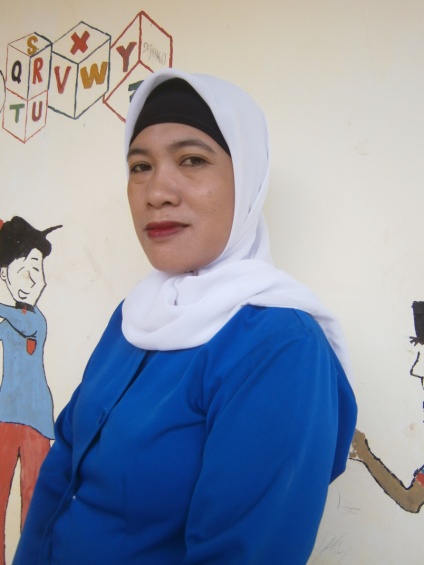 